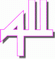 ASSOCIATION FOR LANGUAGE LEARNINGLONDON REGION BRANCHwww.all-london.org.ukTwitter: @ALLLondon007Facebook: www.facebook.com/Groups/ALLLondon and https://www.facebook.com/ALLLondonpage/National Website: www.all-languages.org.ukALL London Diary London-based events run by ALL London + friends!Please check our website and the national website for updates and full information, and register for events on Eventbrite.  (Links given below).The Webinar page on the website http://www.all-london.org.uk/webinars.htm gives on-going dates for our online 'get-togethers' which will take place online in our Webinar Room at this address: http://lancelot.adobeconnect.com/all-london No software download required! Enter as Guest; Type your real name; No passcode needed. (Do not enter with a login and password)Committee members:  Please keep in touch via our ALL London Committee Yahoo grouphttp://groups.yahoo.com/group/all_londoncommittee/ALL members: Please join the forum we moderate: http://groups.yahoo.com/group/mflresources follow us on Twitter and join our Facebook group (see links above)We recommend Facebook groups: https://www.facebook.com/groups/primarylanguages/ and Secondary MFL Matters https://www.facebook.com/groups/secondarymflmatters/  Also, follow Joe Dale's list #mfltwitteratiAny queries, please feel free to contactHelen Myers, helenmyers007@gmail.com Twitter: @HelenMyers Blogspot: http://helenmyers.blogspot.co.uk/ * For committee members only.  Please contact Helen Myers if you would like to join usFrom Steven Fawkes, ALL:Advanced notice of the Secondary Special Interest Group email forumThis is your forum which will work best if you get involved and ask your questions/ make your points known - please join straight away (there will be a link) and don't be shy! You don't need any special skill to be a member!'ALL  intern Aimee will produce a questionnaire (prepared by Lisa Probert) using Google docs on Tuesday 17th January.   The questionnaire is asking secondary colleagues about issues etc. for which they are interested in getting support.Sunday 26th Feb 2017'January Event After-Party' Webinar.  Time tbc.  Log in here:http://lancelot.adobeconnect.com/all-london* Tue 28th Feb 2017* LRB Committee Meeting 1730-1900, Linguascope, E2 7PRFri 24th- Sat 25th March 2017http://language-world.co.uk/  ALL Language World, Nottingham.Sat 22nd April 2017ICT Conference 2017. A free event! Chair: Joe Dale + Helen Myers. Main Sponsor: Sanako. The Ashcombe School RH4 1LY http://tinyurl.com/allict2017* Thu 25th May 2017* LRB Committee Meeting 1730-1900, Linguascope, E2 7PRSaturday 17th June 2017'The June Event'.  Please keep the date in your diary! Confirmed speakers include Dr Rachel Hawkes and Steven Fawkes. Venue tbc.* Thu 13th July 2017* LRB Committee Meeting 1730-1900, Webinar